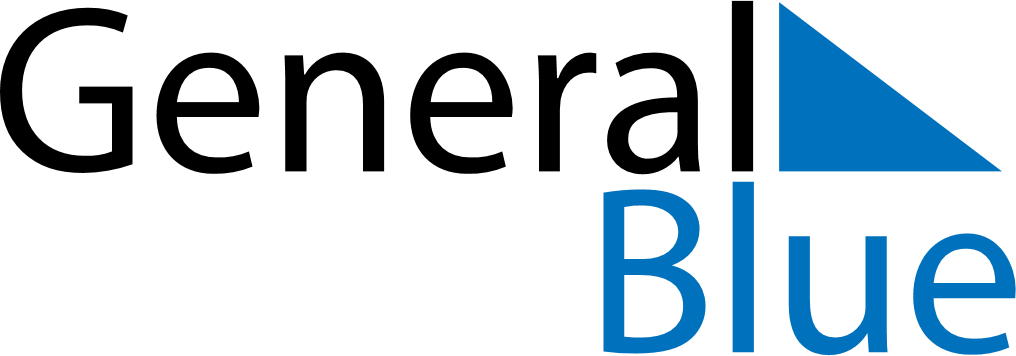 November 2024November 2024November 2024November 2024November 2024November 2024Ulvila, Satakunta, FinlandUlvila, Satakunta, FinlandUlvila, Satakunta, FinlandUlvila, Satakunta, FinlandUlvila, Satakunta, FinlandUlvila, Satakunta, FinlandSunday Monday Tuesday Wednesday Thursday Friday Saturday 1 2 Sunrise: 8:01 AM Sunset: 4:30 PM Daylight: 8 hours and 29 minutes. Sunrise: 8:04 AM Sunset: 4:27 PM Daylight: 8 hours and 23 minutes. 3 4 5 6 7 8 9 Sunrise: 8:07 AM Sunset: 4:25 PM Daylight: 8 hours and 18 minutes. Sunrise: 8:09 AM Sunset: 4:22 PM Daylight: 8 hours and 12 minutes. Sunrise: 8:12 AM Sunset: 4:19 PM Daylight: 8 hours and 7 minutes. Sunrise: 8:15 AM Sunset: 4:16 PM Daylight: 8 hours and 1 minute. Sunrise: 8:18 AM Sunset: 4:14 PM Daylight: 7 hours and 56 minutes. Sunrise: 8:20 AM Sunset: 4:11 PM Daylight: 7 hours and 50 minutes. Sunrise: 8:23 AM Sunset: 4:08 PM Daylight: 7 hours and 45 minutes. 10 11 12 13 14 15 16 Sunrise: 8:26 AM Sunset: 4:06 PM Daylight: 7 hours and 40 minutes. Sunrise: 8:29 AM Sunset: 4:03 PM Daylight: 7 hours and 34 minutes. Sunrise: 8:31 AM Sunset: 4:01 PM Daylight: 7 hours and 29 minutes. Sunrise: 8:34 AM Sunset: 3:58 PM Daylight: 7 hours and 24 minutes. Sunrise: 8:37 AM Sunset: 3:56 PM Daylight: 7 hours and 19 minutes. Sunrise: 8:40 AM Sunset: 3:54 PM Daylight: 7 hours and 14 minutes. Sunrise: 8:42 AM Sunset: 3:51 PM Daylight: 7 hours and 8 minutes. 17 18 19 20 21 22 23 Sunrise: 8:45 AM Sunset: 3:49 PM Daylight: 7 hours and 3 minutes. Sunrise: 8:48 AM Sunset: 3:47 PM Daylight: 6 hours and 59 minutes. Sunrise: 8:50 AM Sunset: 3:44 PM Daylight: 6 hours and 54 minutes. Sunrise: 8:53 AM Sunset: 3:42 PM Daylight: 6 hours and 49 minutes. Sunrise: 8:56 AM Sunset: 3:40 PM Daylight: 6 hours and 44 minutes. Sunrise: 8:58 AM Sunset: 3:38 PM Daylight: 6 hours and 40 minutes. Sunrise: 9:01 AM Sunset: 3:36 PM Daylight: 6 hours and 35 minutes. 24 25 26 27 28 29 30 Sunrise: 9:03 AM Sunset: 3:34 PM Daylight: 6 hours and 30 minutes. Sunrise: 9:06 AM Sunset: 3:32 PM Daylight: 6 hours and 26 minutes. Sunrise: 9:08 AM Sunset: 3:30 PM Daylight: 6 hours and 22 minutes. Sunrise: 9:11 AM Sunset: 3:29 PM Daylight: 6 hours and 18 minutes. Sunrise: 9:13 AM Sunset: 3:27 PM Daylight: 6 hours and 14 minutes. Sunrise: 9:15 AM Sunset: 3:25 PM Daylight: 6 hours and 10 minutes. Sunrise: 9:18 AM Sunset: 3:24 PM Daylight: 6 hours and 6 minutes. 